Greek Yogurt Ranch Dip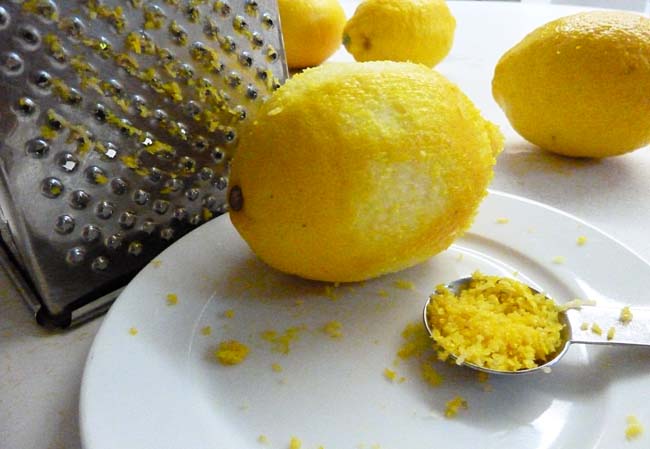 Lemon Skin(Grated)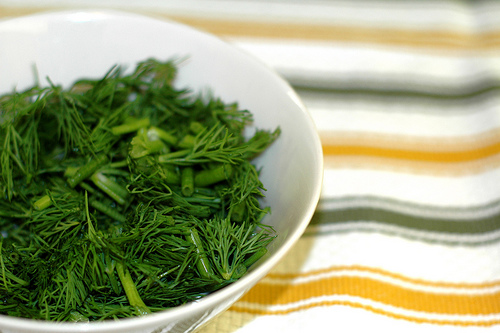 chopped dill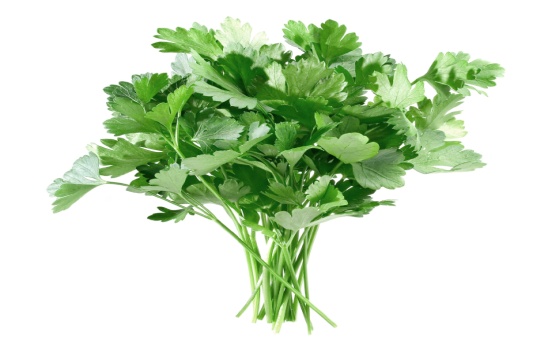 parsley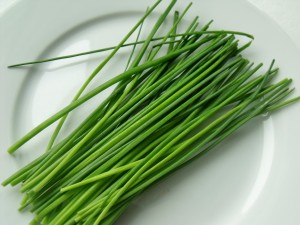 chives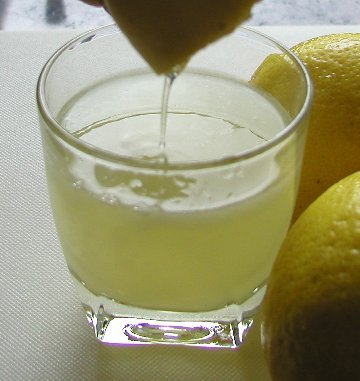 lemon juice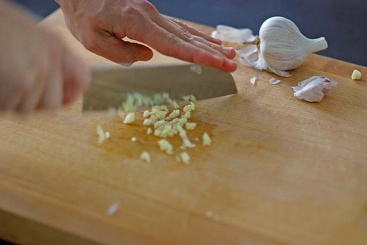 clove garlic, minced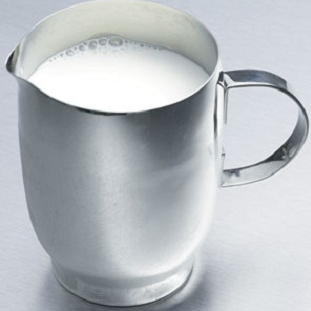 Skim Milk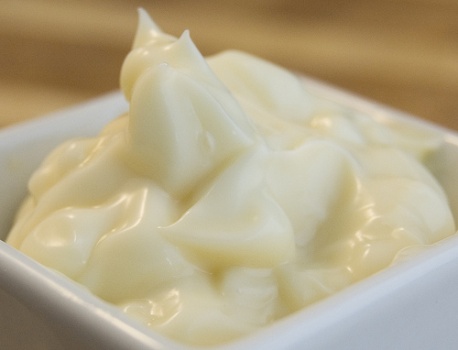 Mayonnaise